地球環境保全活動団体交流会・意見交換会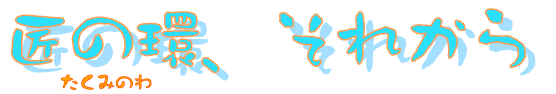 活動紹介展示団体を募集します《活動紹介展示団体募集要項》・地球温暖化対策等、環境保全活動を行う団体の取り組み、災害対策（防災・減災）にもつながる取り組み等を紹介してください。・ポスターや資料などの展示コーナーを設けますので、当日ご持参もしくは事前送付願います。・別途、配布資料開架コーナーを1箇所（長机３脚程度）を設けます。・展示スペース…B2サイズ程度（タテ120cm×ヨコ60cm：180cm×126cm の掲示ボードを2 団体で使います）。詳細については展示希望の方に後日連絡いたします。・募集数：２０団体程度《展示申込み》下記の申込書にご記入の上、奈良県地球温暖化防止活動推進センター（奈良ストップ温暖化の会）にEmail：naso_center@yahoo.co.jp　または　FAX：0742-49-6730までお申込みください。《募集期限》　２０１９年１０月１５日（　火　）　　　　　　匠の環それから　活動紹介展示申込書　　　〆切り：１０月１５日（火）団体・企業名団体・企業名団体・企業名団体・企業名団体・企業名団体・企業名団体・企業名団体・企業名団体・企業名ふりがな代表者名ふりがな代表者名ふりがな代表者名ふりがな代表者名ふりがな代表者名ふりがな代表者名ふりがな代表者名ふりがな代表者名ふりがな代表者名ふりがな代表者名ふりがな代表者名住所　〒住所　〒住所　〒住所　〒住所　〒住所　〒住所　〒住所　〒住所　〒住所　〒住所　〒住所　〒住所　〒住所　〒住所　〒住所　〒住所　〒住所　〒住所　〒住所　〒TELTELTELTELTELTELTELTELTELFAXFAXFAXFAXFAXFAXFAXFAXFAXFAXFAX担当者　（所属）　　　　（名前）担当者　（所属）　　　　（名前）担当者　（所属）　　　　（名前）担当者　（所属）　　　　（名前）担当者　（所属）　　　　（名前）担当者　（所属）　　　　（名前）担当者　（所属）　　　　（名前）担当者　（所属）　　　　（名前）担当者　（所属）　　　　（名前）EmailEmailEmailEmailEmailEmailEmailEmailEmailEmailEmail展示概要（当日パンフレット掲載原稿）（貴団体の環境取り組み等、展示内容をお書きください。このまま掲載します）70字（貴団体の環境取り組み等、展示内容をお書きください。このまま掲載します）70字（貴団体の環境取り組み等、展示内容をお書きください。このまま掲載します）70字（貴団体の環境取り組み等、展示内容をお書きください。このまま掲載します）70字（貴団体の環境取り組み等、展示内容をお書きください。このまま掲載します）70字（貴団体の環境取り組み等、展示内容をお書きください。このまま掲載します）70字（貴団体の環境取り組み等、展示内容をお書きください。このまま掲載します）70字（貴団体の環境取り組み等、展示内容をお書きください。このまま掲載します）70字（貴団体の環境取り組み等、展示内容をお書きください。このまま掲載します）70字（貴団体の環境取り組み等、展示内容をお書きください。このまま掲載します）70字（貴団体の環境取り組み等、展示内容をお書きください。このまま掲載します）70字（貴団体の環境取り組み等、展示内容をお書きください。このまま掲載します）70字（貴団体の環境取り組み等、展示内容をお書きください。このまま掲載します）70字（貴団体の環境取り組み等、展示内容をお書きください。このまま掲載します）70字（貴団体の環境取り組み等、展示内容をお書きください。このまま掲載します）70字（貴団体の環境取り組み等、展示内容をお書きください。このまま掲載します）70字（貴団体の環境取り組み等、展示内容をお書きください。このまま掲載します）70字（貴団体の環境取り組み等、展示内容をお書きください。このまま掲載します）70字（貴団体の環境取り組み等、展示内容をお書きください。このまま掲載します）70字展示概要（当日パンフレット掲載原稿）展示概要（当日パンフレット掲載原稿）展示概要（当日パンフレット掲載原稿）展示概要（当日パンフレット掲載原稿）